HasičiPracovní list žákům s pomocí video ukázky přibližuje povolání hasiče. Jednotlivé úkoly poukazují na různé krizové situace. Cílem je, aby si žáci prohloubili znalosti a v krizových situacích si byli jisti, jak se zachovat. PL je určen žákům 1. stupně ZŠ. Zachraň se, kdo můžeš: Požár v panelovém domě________________________________________________________Které číslo do řady nepatří? Zakroužkuj ho. Zakroužkovaná čísla napiš pod obrázek telefonu.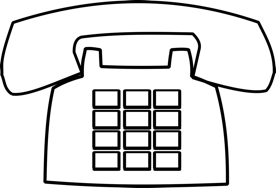 9, 8, 7, 6, 5, 1, 4, 3 2, 4, 5, 6, 8, 10, 12 1, 3, 5, 7, 0, 9, 11, 13 			 Označ události, při kterých bys zavolal(a) hasiče. K neoznačeným řádkům uveď, kam jinam budeš volat. Pamatuješ si ta nejdůležitější čísla?Kočka vleze na strom a nemůže dolů. Zapomeneš si doma klíče.  Babičce se udělá špatně.  Uvízli jsme ve výtahu.  Cestou na chatu je přes cestu spadlý strom.  Ukradli kamarádovi peněženku.  Velký déšť vytopil sklep v domě.  Kamaráda píchla včela a špatně se mu dýchá.  Někdo cizí ti nabízel samolepky a lákal tě do auta.  Někdo dělá věci, které ti nejsou příjemné. Jak se zachováš? Čekáš u přechodu na zelenou, slyšíš houkání a vidíš jedoucí hasičské auto asi 200 m od sebe.Jak se zachováš? Kamarád ti řekne, abys ze srandy vytočil(a) číslo 150 a nahlásil(a) požár v domě.Víš, kde ve vaší obci najdeš hasičskou základnu? Podaří se ti zjistit, jaké jsou nejčastější zásahy vašich hasičů?Domluvili jste se s kamarádem, že půjdete ven. Přijdeš před jeho dům a vidíš, jak se kouří z oken. Zkus podrobně popsat, co uděláš. Kamarádovi se nemůžeš dovolat.…………………………………………………………………………….…………………………………………………………………………….…………………………………………………………………………….…………………………………………………………………………….…………………………………………………………………………….…………………………………………………………………………….…………………………………………………………………………….…………………………………………………………………………….…………………………………………………………………………….…………………………………………………………………………….…………………………………………………………………………….…………………………………… Podívej se na přiložené video, vrať se ke svému textu ze cvičení 6. Zhodnoť, které kroky byly správné. Už víš, co bys mohl(a) udělat lépe?Dokážeš doplnit několik slov ke každé otázce? CO DĚLÁ?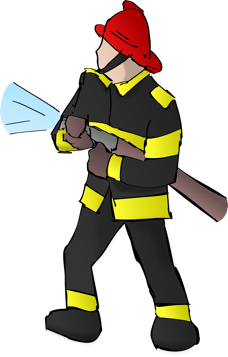 ……………………………………………………………………………………………….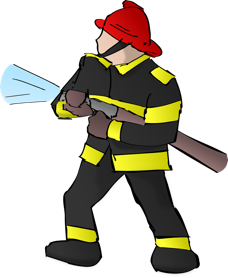 JAKÝ JE?……………………………………………………………………………………………….CO MŮŽE POUŽÍVAT PŘI PRÁCI?…...………………………………………………………………………………………………  Co jsem se nového o hasičích dozvěděl(a) a naučil(a):…………………………………………………………………………………………………………………………………………………………………………………………………………………………………………………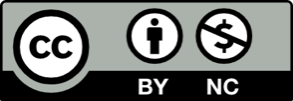 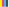 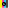 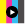 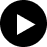 